От _______________________________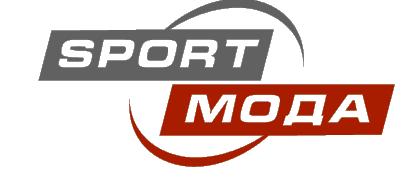 ФИО покупателя           Адрес: ____________________________           Контактный телефон: _______________           Данные паспорта: __________________           __________________________________           __________________________________ЗАЯВЛЕНИЕ№ Заказа в интернет-магазине: ___________________________________________________Дата покупки: _________________________________________________________________Наименование товара: __________________________________________________________Наименование товара, артикул, размер Количество: __________________________________________________________________Сумма: _______________________________________________________________________Товарный вид: был/не был в употреблении, наличие пломб /ярлыков/этикеток (нужное подчеркнуть)Причина возврата: _____________________________________________________________Реквизиты карты:№ карты  (Обязательно) __________________________________________________________ФИО владельца (Обязательно)   ____________________________________________________«___» _______ 20___ год                                         ________________/____________________                                                                                         Подпись                  Расшифровка подписи_ _ _ _ _ _ _ _ _ _ _ _ _ _ _ _ _ _ _ _ _ _ _ _ _ _ _ _ _ _ _ _ _ _ _ _ _ _ _ _ _ _ _ _ _ _ _ _ _ _ _ _ _ _ _ _ _ _ _ _ _ _Заполняется менеджером интернет-магазинаЗаказ клиента/дата: ___________________________________________________________________________Дата заявления на возврат: _____________________________________________________________________